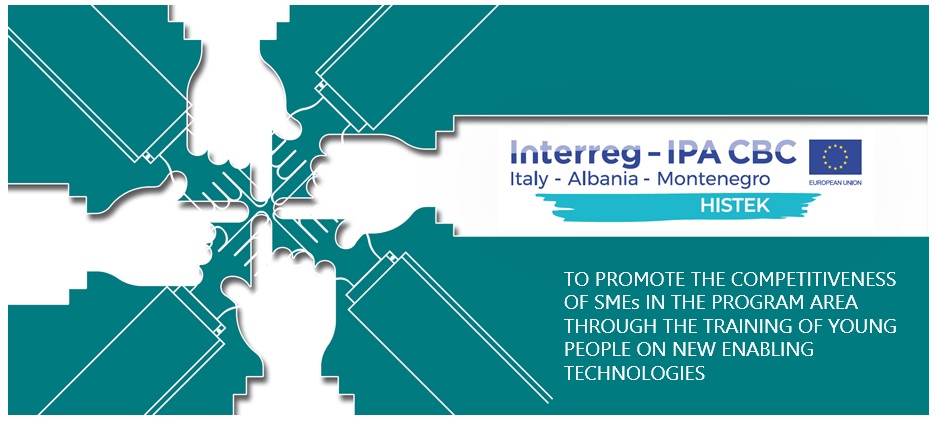 Moderator: Dragisa DAMJANOVICLink to the online event: FINAL CONFERENCE – 29 JUNE 2021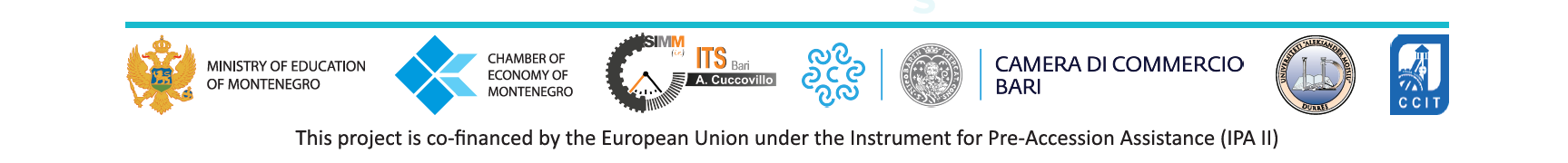 10:00 – 10:15Welcoming SpeechesDragisa DAMJANOVICProject Manager Ministry of Education Chiara CAMPANILEJS Officer10:15 – 10:40WPT1 Results: how we analysed the needs of the three CountriesCosmo ALBERTINI Project Manager Chamber of Commerce of Bari10:40 – 11:05WPT2 Results: the proposal of HISTEK cross-border curriculum Roberto VINGIANI Project Coordinator ITS A. Cuccovillo11:05 – 11:30The importance of collaboration in KETs: the experience of HISTEK in the cooperation among different actors for the future of the educational systemDragisa DAMJANOVIC    Project Manager Ministry of Education11:30 – 12:00Round Table: the impact of HISTEK project in Italy, Albania and MontenegroDragisa DAMJANOVIC   Project Manager Ministry of EducationStefan JOVANOVIĆ   Project Team member, Chamber of Economy of MontenegroAnnamaria PATELLA   Project Manager ITS A. CuccovilloCosmo ALBERTINI   Project Manager Chamber of Commerce of BariAzeta TARTARAJ   Project Manager Faculty Aleksandër MoisiuAlma KORDONI   Project Manager Chamber of Commerce of Tirana